Сумська міська радаВиконавчий комітетРІШЕННЯЗ метою підвищення якості та безпеки надання послуг, забезпечення роботи міського пасажирського транспорту відповідно до графіків руху, беручи до уваги   звернення    виконавця послуг з перевезення пасажирів ПП «Запорожець ОВ» від 15.09.2017 № 61 щодо встановлення тарифу на послуги з перевезення пасажирів на автобусних маршрутах загального користування, що працюють у  звичайному   режимі   № 3 «Аеропорт – вул. Героїв Крут» та № 19 «Роменська - Ковпака», на підставі наказу Міністерства транспорту та зв’язку України від 17.11.2009 року № 1175 «Про затвердження Методики розрахунку тарифів на послуги пасажирського автомобільного транспорту», Закону України «Про автомобільний транспорт», керуючись підпунктом 2 пункту «а» статті 28 та частиною 1 статті 52 Закону України «Про місцеве самоврядування в Україні», виконавчий комітет Сумської міської радиВИРІШИВ:           1.   Встановити   тарифи    на   послуги   з   перевезення  пасажирів на автобусних маршрутах загального користування, що працюють у звичайному режимі № 3 «Аеропорт – вул. Героїв Крут» та № 19 «Роменська – Ковпака» у наступному розмірі: вартість одного пасажироперевезення - 5 грн.Рішення виконавчого комітету від 18.07.2017 № 372  «Про тарифи на послуги з перевезення пасажирів на автобусних маршрутах загального користування, що працюють у звичайному режимі ПП «Запорожець ОВ» вважати таким, що втратило чинність.     	3. Рішення набуває чинності з моменту оприлюднення.ПП «Запорожець ОВ», тел. (0542) 662-662Розіслати: Баранову А.В., Яковенку С.В., ПП «Запорожець ОВ»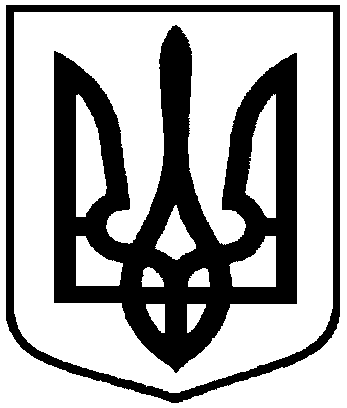                          Проект оприлюднено                        «____» ___________від                     №         Про встановлення  тарифів на послуги з перевезення пасажирів на автобусних маршрутах загального користування, що працюють у звичайному режимі  ПП «Запорожець ОВ» Міський голова О.М. Лисенко